National Renewable Energy Laboratory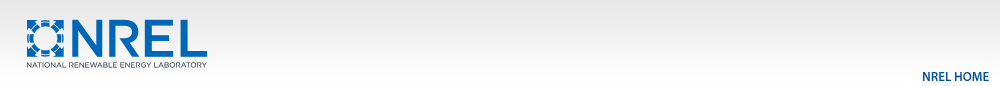 Learning About Renewable Energy 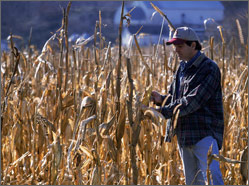 Biomass Energy Basicshttp://www.nrel.gov/learning/re_biomass.htmlOther ResourcesExploring Ways to Use Biomass Energy
U.S. Department of Energy Consumer GuideBiomass Program
U.S. Department of EnergyAlternative Fuels Data Center
U.S. Department of EnergyU.S. Department of Energy Bioenergy Feedstock Information NetworkGlossary of Biomass Terms
We have used biomass energy, or "bioenergy"—the energy from plants and plant-derived materials�since people began burning wood to cook food and keep warm. Wood is still the largest biomass energy resource today, but other sources of biomass can also be used. These include food crops, grassy and woody plants, residues from agriculture or forestry, oil-rich algae, and the organic component of municipal and industrial wastes. Even the fumes from landfills (which are methane, a natural gas) can be used as a biomass energy source.Benefits of Using BiomassBiomass can be used for fuels, power production, and products that would otherwise be made from fossil fuels. In such scenarios, biomass can provide an array of benefits. For example:The use of biomass energy has the potential to greatly reduce greenhouse gas emissions. Burning biomass releases about the same amount of carbon dioxide as burning fossil fuels. However, fossil fuels release carbon dioxide captured by photosynthesis millions of years ago—an essentially "new" greenhouse gas. Biomass, on the other hand, releases carbon dioxide that is largely balanced by the carbon dioxide captured in its own growth (depending how much energy was used to grow, harvest, and process the fuel).The use of biomass can reduce dependence on foreign oil because biofuels are the only renewable liquid transportation fuels available.Biomass energy supports U.S. agricultural and forest-product industries. The main biomass feedstocks for power are paper mill residue, lumber mill scrap, and municipal waste. For biomass fuels, the most common feedstocks used today are corn grain (for ethanol) and soybeans (for biodiesel). In the near future—and with NREL-developed technology—agricultural residues such as corn stover (the stalks, leaves, and husks of the plant) and wheat straw will also be used. Long-term plans include growing and using dedicated energy crops, such as fast-growing trees and grasses, and algae. These feedstocks can grow sustainably on land that will not support intensive food crops. NREL's vision is to develop technology for biorefineries that will convert biomass into a range of valuable fuels, chemicals, materials, and products—much like oil refineries and petrochemical plants do. (PDF 664 KB) Download Adobe Reader.NREL performs research to develop and advance technologies for the following biomass energy applications:Biofuels — Converting biomass into liquid fuels for transportationBiopower — Burning biomass directly, or converting it into gaseous or liquid fuels that burn more efficiently, to generate electricityBioproducts — Converting biomass into chemicals for making plastics and other products that typically are made from petroleum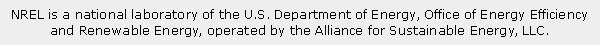 Content Last Updated: February 09, 2010Need Help?  |  Security & Privacy  |  Disclaimer  |  NREL HomeThis Web site is powered by renewable energy.